ПОЛОЖЕНИЕо проведении конкурса проектов «Либрариум» 1.Общие положения1.1. Участники конкурса: обучающиеся 1-11 классов образовательных организаций Республики Карелия.1.2. Цель конкурса: привлечение обучающихся к творчеству и исследовательской деятельности в рамках реализации ФГОС. Задачи конкурса:развитие и поддержание устойчивого эмоционального интереса к литературе и чтению;повышение престижа чтения в процессе учения;развитие речевой и социокультурной компетенции обучающихся через проектную деятельность;раскрытие творческих способностей учащихся, родителей и педагогов.2. Порядок проведенияКонкурс проектов «Либрариум» проводится по предварительным заявкам по установленной форме (приложение) в соответствии с утвержденным Положением. Заявки и пояснительные записки принимаются до 28.02.2022 года на электронный адрес video@school2-ptz.ru с пометкой «Либрариум».В конкурсе могут быть представлены индивидуальные, коллективные работы.Форма презентации проектов – мини-мастер классы (дата очного этапа в формате Zoom-конференции будет сообщена дополнительно). 3. Требования к оформлению работ и выступлению.Участники конкурса представляют проекты (игры/квесты/сборники и др.), созданные по книге/серии книг одного автора на русском/английском/финском/карельском языках. Руководитель предоставляет пояснительную записку к проекту в письменном виде (название работы, книги и автора, цель работы, формируемые компетенции, практическая значимость проектной работы, краткая аннотация).Время презентации проекта – 5 минут.Работы участников будут оцениваться по следующим критериям:- содержательность;- оригинальность работы;- умение работать с информацией;- практическая значимость; - оформление, презентация проекта.4. Подведение итогов.Все участники конкурса получают сертификаты участников.По итогам работы определяются призовые I, II и III места, а также специальные дипломы. Педагогам, родителям-руководителям проектной работы школьников вручаются благодарственные письма.Приложение 1Форма заявкиОО ________________________________________________________________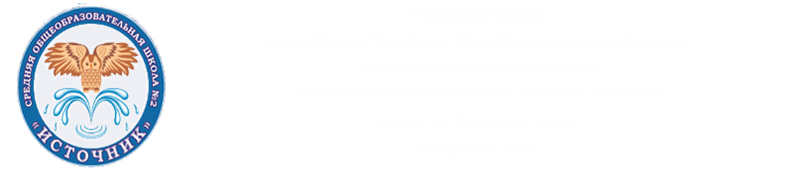 Утверждаю:Директор МОУ «Средняя школа № 2»___________________ С.Ф.МакаренкоФИО участникаНазвание проектной работы, язык ФИО руководителя, контактные данные